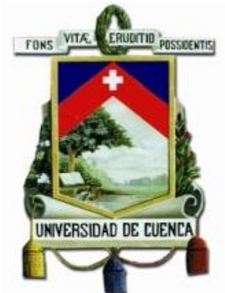 UNIVERSIDAD DE CUENCA DEPARTAMENTO DE CIENCIAS DE LA COMPUTACIÓN Carta de motivación Por medio del presente, expreso mi interés de ingresar a la Maestría en Ciencias de la Ingeniería Eléctrica, mención en Electrónica y Control. Las motivaciones se desprenden luego de analizar mi situación laboral.  Actualmente me encuentro como docente de una formación Técnica Tecnológica, donde luego de haber trabajado en el rediseño de carrera del instituto superior tecnológico del Azuay, nuestro enfoque como carrera será de formar a profesionales en el ámbito del mantenimiento eléctrico y control eléctrico industrial, esto implica que exista una alta responsabilidad en el manejo de temáticas muy parecidas a los contenidos de la planificación curricular de la maestría. La actualización de los conocimientos es clave al momento de formar profesionales, por lo tanto, tengo la seguridad de que al cursar la presente maestría acreditare un portafolio de nuevos conocimientos que permitan facilitar el aprendizaje en las materias relacionadas con las electrónicas: analógica, digital, potencia, control de procesos industriales etc. La trayectoria que mantiene la Universidad de cuenca, es motivo total de formar parte como alumnado de sus educandos, porque sin lugar a dudas toda la comunidad científica respeta a su planta docente y a sus aportes como investigadores. Colaborar con los grupos de investigación también me motiva a ingresar a la presente maestría, pues al momento he trabajado por cerca de 4 artículos indexados a nivel internacional. NOTA: El texto de esta carta modelo es de otra maestría pero es para poder mostrar ideas relacionadas para su motivación personal o institucional.Nombre: No. de Cédula o Pasaporte: Dirección: Fecha de nacimiento: Número de teléfono: email: Título profesional de tercer nivel, Universidad y año de titulación o fecha prevista de graduación: Área temática: 